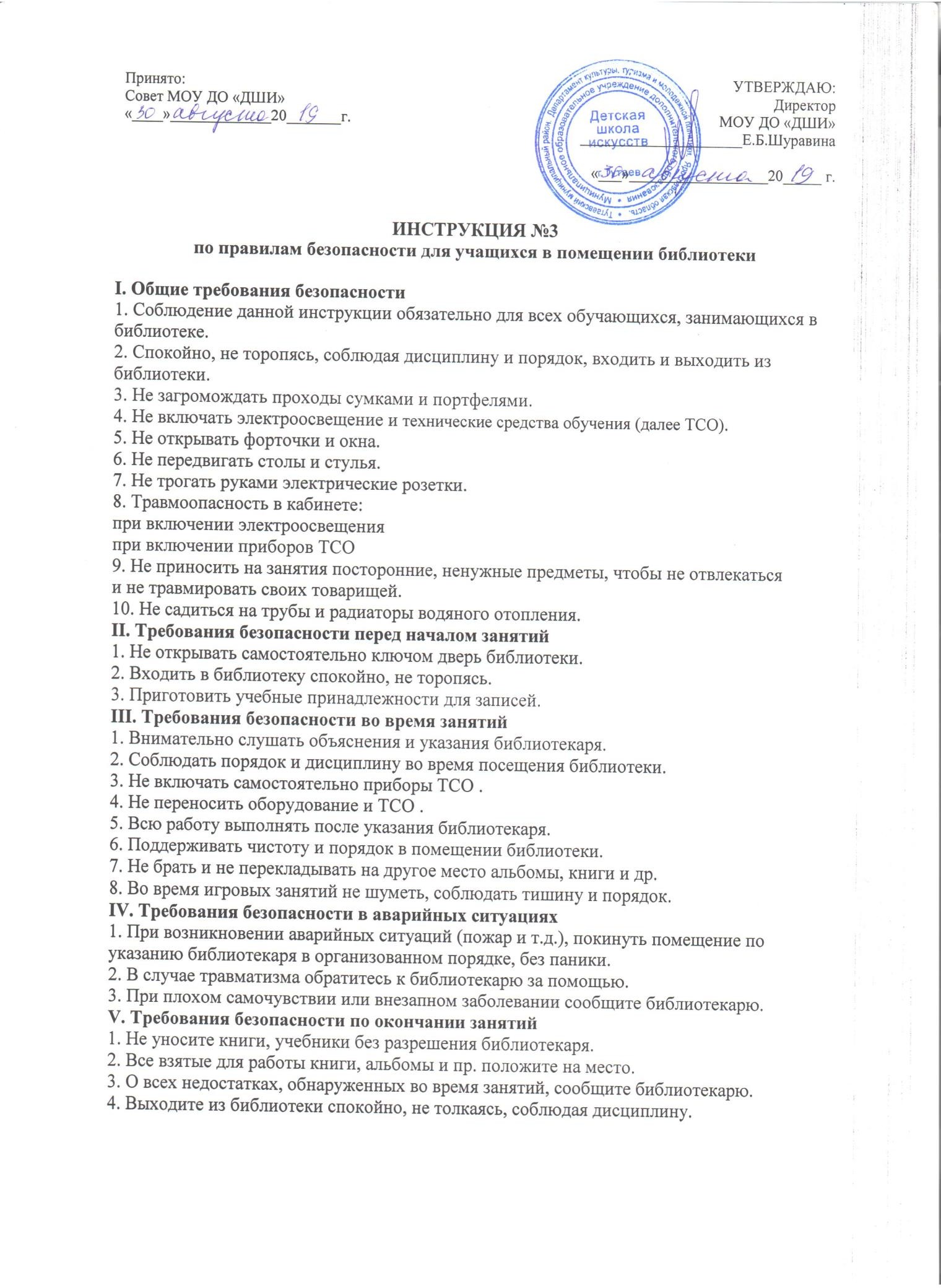 ИНСТРУКЦИЯ №3по правилам безопасности для учащихся в помещении библиотекиОбщие требования безопасностиСоблюдение данной инструкции обязательно для всех обучающихся, занимающихся в библиотеке.Спокойно, не торопясь, соблюдая дисциплину и порядок, входить и выходить из библиотеки.Не загромождать проходы сумками и портфелями.Не включать электроосвещение и технические средства обучения (далее ТСО).Не открывать форточки и окна.Не передвигать столы и стулья.Не трогать руками электрические розетки.Травмоопасность в кабинете:при включении электроосвещения при включении приборов ТСОНе приносить на занятия посторонние, ненужные предметы, чтобы не отвлекаться и не травмировать своих товарищей.Не садиться на трубы и радиаторы водяного отопления.Требования безопасности перед началом занятийНе открывать самостоятельно ключом дверь библиотеки.Входить в библиотеку спокойно, не торопясь.Приготовить учебные принадлежности для записей.Требования безопасности во время занятийВнимательно слушать объяснения и указания библиотекаря.Соблюдать порядок и дисциплину во время посещения библиотеки.Не включать самостоятельно приборы ТСО .Не переносить оборудование и ТСО .Всю работу выполнять после указания библиотекаря.Поддерживать чистоту и порядок в помещении библиотеки.Не брать и не перекладывать на другое место альбомы, книги и др.Во время игровых занятий не шуметь, соблюдать тишину и порядок.Требования безопасности в аварийных ситуацияхПри возникновении аварийных ситуаций (пожар и т.д.), покинуть помещение по указанию библиотекаря в организованном порядке, без паники.В случае травматизма обратитесь к библиотекарю за помощью.При плохом самочувствии или внезапном заболевании сообщите библиотекарю.Требования безопасности по окончании занятийНе уносите книги, учебники без разрешения библиотекаря.Все взятые для работы книги, альбомы и пр. положите на место.О всех недостатках, обнаруженных во время занятий, сообщите библиотекарю.Выходите из библиотеки спокойно, не толкаясь, соблюдая дисциплину.Принято:Совет МОУ ДО «ДШИ»«	»	20	г.УТВЕРЖДАЮ:Директор МОУ ДО «ДШИ» 	Е.Б.Шуравина«	»	20	г.